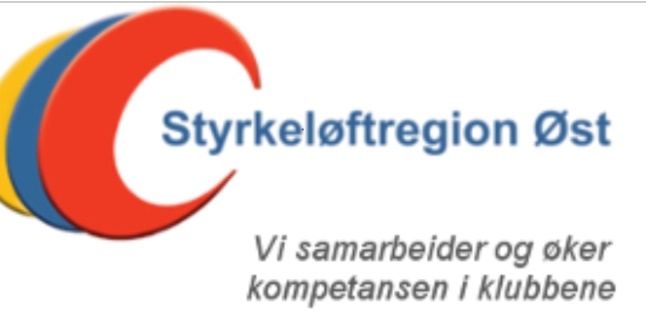 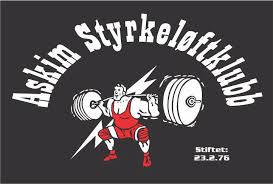 Regionsmesterskap 2019. Askim styrkeløftklubb ønsker velkommen til regionsmesterskap i styrkeløft og benkpress, utstyrsfritt.Informasjon: Styrkeløft og benkpress vil arrangeres sammen. Innveiingen foregår slik at deltakerne som deltar i styrkeløft i puljen blir veid først, deretter de som deltar i benkpress. Det blir ingen egen pulje for benkpress, men man deltar i den puljen man er oppsatt i. Det vil bli kiosk i stevnelokalet, hvor man tar både kontant, kort og vipps!Stevneansvarlig: Arild Kolshus. E-post: askimstyrkeloftklubb@gmail.com*Det tas forbehold om mulige endringer i innveiingstider, starttidspunkt samt puljeoppsett for de ulike kategoriene etter påmeldingsfristens utløp. Er det praktisk umulig å gjennomføre stevnet med 4 innveiinger, vil det også kunne bli løfting fredag kveld. Endelig oppsett kommer kort tid etter påmeldingsfristens utløp.Stevnested: Klubblokale til Askim styrkeløftklubb: Askim treningssenter, Osloveien 35 Askim.Hotell, dersom det er ønskelig med overnatting:Alternativ 1: Scandic hotell Brennemoen: Brennemoveien 20, Mysen (dette alternativet er det nærmeste fra stevnelokalet, men det går ikke noe kollektivtransport til/fra. Det ligger ca. 10 min med bil unna lokalet) Tlf.: 64 87 90 00Alternativ 2:Thon Hotell Ski: Jernbaneveien 8 Ski (dette er et godt alternativ dersom man reiser kollektivt, togturen til Askim tar ca. 40 min. Også ca. 10 min gange fra togstasjonen til stevnelokalet) Tlf.: 64 85 35 00Påmelding og startkontigent: Påmelding skjer kun via klubbsiden på www.styrkeloft.no innen søndag 8. september 2019.Startkontingent: Kr. 400,- . Etteranmelding godtas frem til 22.9.2019, da mot dobbelt startkontingent.Påmeldingsfristens utløp: 8. septemberStartkontingent faktureres klubbene ved påmeldingsfristens utløp og må være betalt innen forfall (1 uke).Lisens må være løst senest dagen før stevnestart.ProgramKategoriInnveiingStartLørdag 5. oktoberUngdom/junior08:00-09:3010:00Lørdag 5. oktoberÅpen damer12:00-13:3014:00Søndag 6. oktoberVeteran08:00-09:3010:00Søndag 6. oktoberÅpen herrer12:00-13:3014:00